Groupe d’experts spécial à composition non limitée
sur les déchets et les microplastiques dans le milieu marinTroisième réunionBangkok, 18–22 novembre 2019Ordre du jour provisoireOuverture de la réunion.Questions d’organisation :Élection du Bureau ; Adoption de l’ordre du jour ;Organisation des travaux. Mise à jour sur les travaux et les options du groupe d’experts spécial à composition non limitée.Déclarations d’ordre général.  Cartographie de tous les organismes, programmes, initiatives et compétences du système des Nations Unies traitant de la question des déchets marins, y compris les déchets plastiques et les microplastiques. Présentation des activités relevant du mandat du groupe d’experts spécial à composition non limitée conformément à la résolution 4/6 de l’Assemblée des Nations Unies pour l’environnement sur les déchets plastiques et les microplastiques dans le milieu marin : État des lieux (7 a)) ;Mécanismes financiers (7 b)) ;Ressources techniques (7 b)) ;Méthode d’évaluation de l’efficacité (7 d)) ;Comité consultatif scientifique (2 b)).Questions diverses.Conclusions et recommandations convenues en vue de la cinquième session de l’Assemblée des Nations Unies pour l’environnement. Clôture de la réunion._____________________NATIONS
UNIESEPUNEP/AHEG/2019/3/1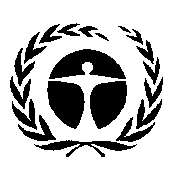 Assemblée des Nations Unies 
pour l’environnement 
du Programme des Nations Unies pour l’environnementDistr. générale
2 octobre 2019Français
Original : anglais